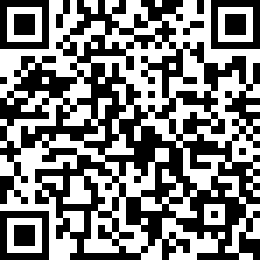 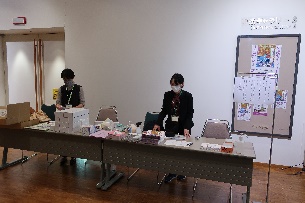 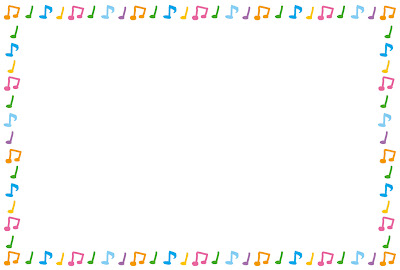 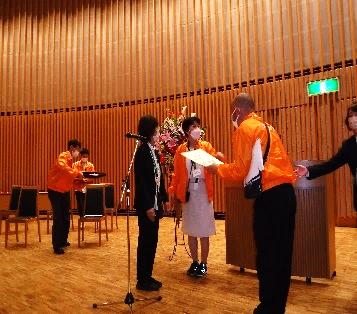 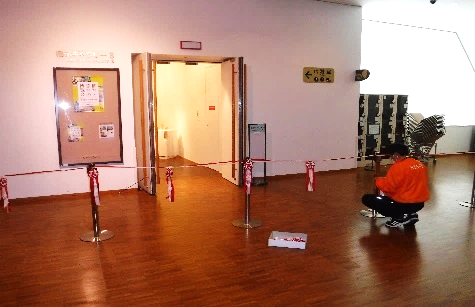 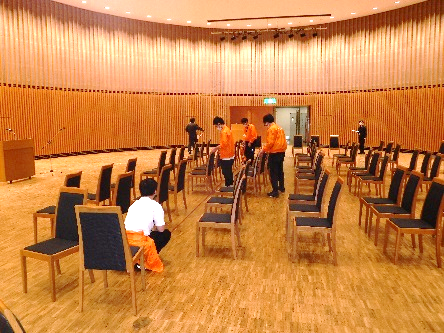 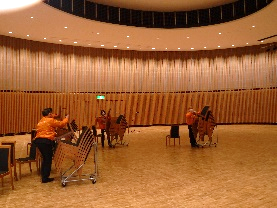 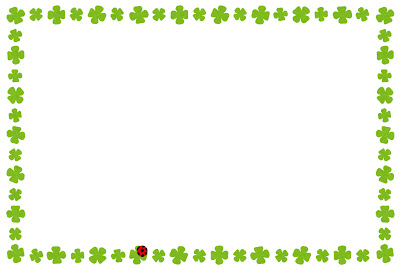 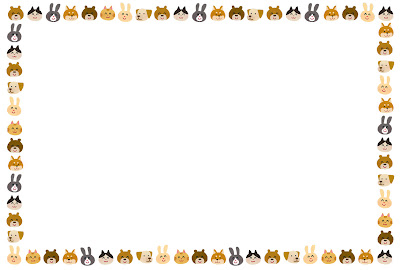 令和5年度 第32回愛護ギャラリー展 協力員報告書施設名（団体名）：　　　　　　　　　　　　　　　　　　　　　　　.連絡責任者：　　　　　　　　電話番号：　　　　　　　　　　　　　※報告期限：10月27日（金）　※報告先：静岡県知的障害者福祉協会（054-254-6341）　　　　　　　　　　E-mail : s-fukushi@iku-fukushi.jp 又は　ＦＡＸ：054-254-6396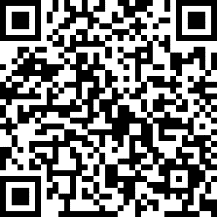 ※12/16（土）は、ワークショップのお手伝いもしていただきます。※旅費等の支給はありません。なお、昼食はご用意いたします。※締め切り後、ご協力いただくお日にち・詳細等が決まり次第、ご連絡いたします。参加できる日時に〇日にち令和4年12月時間協力員氏名（何名でもOKです！）12日（火）9：00～17：00氏名：　　　13日（水）9：00～17：00氏名：14日（木）9：00～17：00氏名：15日（金）9：00～17：00氏名：16日（土）9：00～17：00氏名：17日（日）9：00～17：00氏名：18日（月）9：00～17：00氏名：